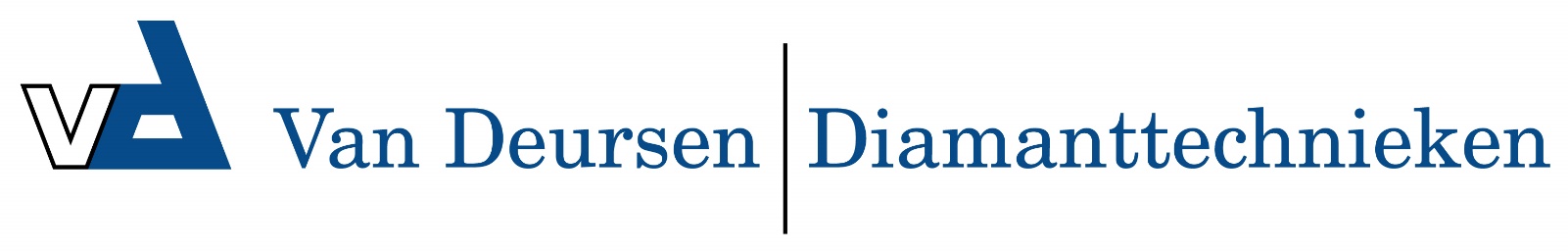 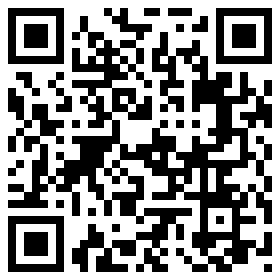 PML 5-11 kW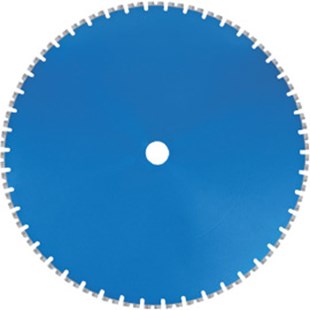 5-11 kWToepassing    BetonDiameters Ø600-650-700-750-800Asgat60Segmenthoogte    11 mmGebruikNat